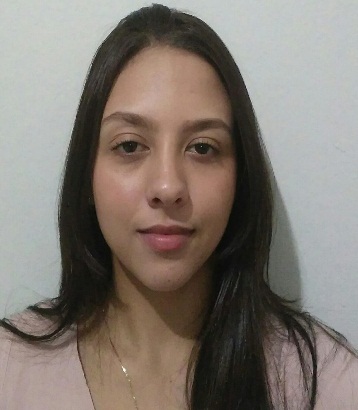 Endereço:  R. Aldo Justino de Oliveira, Sousa – PB, 58806-480Telefone: (84) 996050275E-mail: ingrid20_rodrigues@hotmail.comE-mail: ingrid20.rodridesousa@gmail.com                                               OBJETIVO Contribuir com minhas habilidades em beneficio desta renomada, instituição, tendo compromisso, respeito e fidelidade como funções principais.                                           FORMAÇÃOEnsino Médio Completo, Conclusão em 2018.                             Experiência Profissional  A Procura do Primeiro Emprego. 